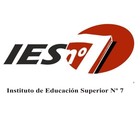 ESTABLECIMIENTO: Instituto de Educación Superior Nº 7 “Brigadier E. López”CARRERA: Profesorado de Educación Superior en Ciencias de la EducaciónPLAN DE ESTUDIO: Nº 260/03. Modificación RN 2025/10AÑO LECTIVO: 2021UNIDAD CURRICULAR: Trayecto de Práctica: Taller de Docencia IIFORMATO: TallerRÉGIMEN DE CURSADO: ANUALCURSO: 2º añoHORAS SEMANALES: 3PROFESORA: Cudugnello Mariela                                     CICLO ACADÉMICO 2021   PROPÓSITOS:Plantear un enfoque integral de los distintos aspectos que componen la situación áulica escolar.Diseñar clases virtuales posibilitando la utilización de distintas plataformas y herramientas tecnológicas que promuevan el vínculo grupal.Brindar información básica desde distintas fuentes bibliográficas para comprender y analizar la dinámica del proceso de enseñanza-aprendizaje en la acción teoría-práctica.Generar espacios para la reflexión y debate en las que los alumnos observarán prácticas pedagógicas en distintas escuelas asociadas.Ofrecer los recursos necesarios que permitan elaborar la planificación didáctica en las unidades curriculares en las cuales los educandos, futuros docentes se desempeñarán profesionalmente.Propiciar la comprensión de los elementos que componen el currículum para desarrollar la planificación didáctica, y considerarla como herramienta de trabajo del quehacer docente.Proponer la organización y realización de microclases como elemento de autorreflexión y análisis.Promover la implementación de recursos multimediales en la planificación didáctica, desarrollando la creatividad.CONTENIDOS:UNIDAD Nº 1: LA OBSERVACIÓN ÁULICA.Nuevas perspectivas acerca de la observación de las clases.La Observación: educar la mirada para significar la complejidad.Observar una clase completa, a un docente, a un grupo pequeño, a un alumno. Modelos de observación (nivel primario y nivel medio)Investigación etnográfica e investigación acción: Diferencias entre: mirar, observar, contemplar. Características metodológicas de la observación participante. Etapas. La observación participante en la investigación educativa.UNIDAD Nº 2: COMPONENTES DEL CURRÍCULUM EN LA PLANIFICACIÓN DIDÁCTICA.Marco Referencial: curricular-epistemológico-didáctico-institucional. Propósitos. Contenidos. Secuenciación. Actividades. Marco metodológico. Cronograma. Evaluación: de la enseñanza y de los aprendizajes. La evaluación inicial – de seguimiento – Acreditación. El problema de los criterios y de los instrumentos. El problema de la calificación. El problema de la devolución. Las prácticas de evaluación y la consideración de los errores.Planificación de la enseñanza: diferentes formas de planificar: Unidad Didáctica y Proyecto.UNIDAD Nº 3:  ¿CÓMO ENSEÑAMOS EN LA CLASE ESCOLAR?Microclases: prácticas simuladas de enseñanza.Reflexiones en torno a cómo enseñar. Estrategias: innovación: problemas que presenta, integración como estrategia, la pregunta, emociones y conocimiento.La pregunta como objeto de estudio: lugares de la pregunta en la clase: la pregunta narcisista. La pregunta retórica. La pregunta que indaga saberes previos.La metacognición como proceso. La docencia: una práctica tensionada.Estrategias de aprendizaje y estrategias de enseñanza. Estrategias de aprendizaje y metacognición. Estrategias de enseñanza.La pregunta como objeto de estudio.Los nuevos desafíos que nos presentan los alumnos de hoy.El carácter complejo de la clase escolar y de su conocimiento. Planteos epistemológicos. Conceptualizaciones centrales. Rasgos de las clases escolares: el tiempo- el espacio. Orientaciones pedagógicas.EVALUACIÓN:La unidad curricular es anual y tiene como requisito de cursada y aprobada, según el plan 260/03, los siguientes:Reglamento vigente del IES N°7 para la aprobación de los Trayectos de Práctica:REPI (Reglamento de Práctica Institucional: anexo del Decreto Nº 4200/15).RAM (Reglamento Académico Marco (Decreto Nº 4199/15)BIBLIOGRAFÍA:BRAILOVSKY, Daniel – MENCHÓN, Ángela (2014). “Estrategias de escritura en la formación”. Ed. Noveduc. Buenos Aires /México.STEIMAN, Jorge. (2008) Más Didáctica en la Educación Superior. Ed. Miño y Dávila. Bs.As.ANIJOVICH, Rebeca – MORA, Silvia. (2010) Estrategias de Enseñanza: otra mirada al quehacer en el aula. Ed. Aique. Bs.As.BOGGINO, Norberto- ROSEKRANS, Kristin. (2004) “Investigación-Acción: reflexión crítica sobre la práctica educativa”. Ed. Homo Sapiens. Rosario. Santa Fe. Arg.SANJURJO, Liliana. (2002). “La Formación Práctica de los docentes. Reflexión y acción en el aula”. Ed. Homo Sapiens.PELLETIER. (1998) Formación de Docentes Practicantes: Manual de técnicas y estrategias. Ed. Troquel. BsAs. YUNI, José. URBANO, Claudio. Investigación Etnográfica e Investigación-Acción. Ed. Brujas.BIXIO, Cecilia. Enseñar a Aprender. Ed. Homo Sapiens. Capítulos ( 1-4-5-)SOUTO, Marta. (2006). “Corrientes Didácticas Contemporáneas”. Ed. Paidós.SANTAELLA, Cristina – ELDESTEIN, Gloria.(2000) Fundamentos para una práctica reflexiva en la formación inicial del profesor. Cooperativa Universitaria Ltda.LITWIN, Edith. “El Oficio de Enseñar”. (2008) Ed. Paidos. Buenos Aires. MONEREO  y otros. Estrategias de enseñanza y aprendizaje. (2001) Ed Grao. ANIJOVICH, Rebeca (2009). “Transitar la Formación Pedagógica”. Ed. Paidós.Documentos: Orientaciones Curriculares Educación Secundaria. Ciclo Orientado. Ministerio de la Provincia de Santa Fe. 2015.Orientaciones Curriculares Educación Secundaria. Ciclo Básico.  Ministerio de la Provincia de Santa Fe. 2015.BIBLIOGRAFÍA DEL DOCENTE:- STIGLIANO, Daniel, GENTILI, Daniel (2014). Dispositivos y estrategias para el trabajo grupal en el aula. Ed. Homo Sapiens.- CAMILLONI, Alicia. (2012) El saber didáctico. Ed.Paidos. Bs.As.- IBÁÑEZ, Eduardo. Investigación Educativa. Ed. Labor Universitaria                                                                                                                                                                            -BOLIVAR, Antonio y otros.La investigación biográfico narrativa en educación. Ed. La Muralla.- ROMERO, Claudia (2004). La escuela media en la sociedad del conocimiento. Noveduc.- AEBLI, Hans. (1998) Factores de la enseñanza que favorecen el Aprendizaje Autónomo. Ed. Narcea. Madrid. Tercera edición. - BLYTHE, Tina. (1999)La Enseñanza para la Compensión. Editorial Paidós.Bs. As. –     Barcelona-México.- JACKSON, Philip. (1992) La vida en las Aulas. Segunda edición. Madrid.- DE KETELE, .(1998) Observar las situaciones educativas. Narcea. Madrid.- GILLES, Ferry, Pedagogía de la Formación.- SANJURJO, Liliana – RODRÍGUEZ, Xulio. (2003) “Volver a Pensar la Clase: las formas  básicas de enseñar”. Ed. Homo Sapiens..- GALLINO, Mónica.(2005) Organización de una Asignatura: Problemáticas y Estrategias.    EDUCC- Editorial de la Universidad de Córdoba. - GIRVTZ, Silvina. (1998) El ABC de la tarea docente. Ed. Aique.PARA CURSARDEBE TENER REGULARIZADADEBE TENER APROBADATrayecto de Práctica: Taller de Docencia IIPsicología y Cultura del AlumnoPsicología EducativaPARA RENDIRDEBE TENER APROBADATrayecto de Práctica: Taller de Docencia IITrayecto de Práctica: Taller de Docencia I